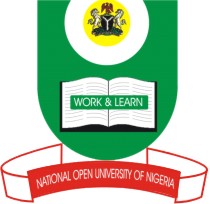 NATIONAL OPEN UNIVERSITY OF NIGERIA14/16 AHMADU BELLO WAY, VICTORIA ISLAND, LAGOSSCHOOL OF SCIENCE AND TECHNOLOGYJUNE/JULY EXAMINATIONCOURSE CODE: NSS401COURSE TITLE: Mental Health and Psychiatric Nursing (3 units)TIME ALLOWED: 3 hoursINSTRUCTION: Answer any 5 questionsQuestion 1:1a. What do you understand by mental health? (10 marks)1b. Briefly explain Maslow’s theory of human needs (10 marks)Question 2:Discuss the characteristics of positive mental health (20 marks)Question 3What are the general principles of Psychiatric Nursing? (20 marks)Question 4Explain the predisposing and exciting (precipitating) causes of mental illness (20 marks)Question 55a.Define Hallucination? (5 marks)5b.Identify and explain types of hallucination? (15 marks)   Question 66a.What is mental status examination? (5 marks)6b.In mental status examination, the health practitioner is expected to take note and assess specific areas. Identify and briefly explain such areas(15 marks)Question 77a. What do you understand by defense mechanism (10 marks)7b. Explain the following types of defense mechanism:Projection(5 marks)Rationalization (5 marks)